Brandon JobnexusHouston / brandonjobnexus@jobnexus.com / +555 XXXXXXXXX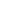 PROFESSIONAL EXPERIENCEENGINEERING TECHNOLOGIST	August 2013 – Present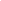 CAdet TechnologySolely assigned to record, modify and implement all program file recordings for plate thickness to colour allocation when a non-manifold has been created.Refine these models to either a Mass or Mid-surface model (FEM) and prepare the model for analysis by using either FeMap or Solid Edge packages.Assist in the allocation of strain gauges during various destructive testing.Creating CAD models from drawings received.Create drawings - both manufacture and layout.Measuring and documentation of existing structures.Second moment of area calculations.Creating and maintenance of CAD software templates (Solid Edge).Allocate appropriate symbols for welding according to plate thickness. Capturing data and creating spreadsheets for statistical analysis.Element modelling (FEM):Mid-surface modelling and meshing (4 Nodal planar element).Solid modelling and meshing (10 Nodal tetrahedral element).Beam element models and meshing (2 Nodal element).Refining of mesh models (Jacobian and aspect ratio).Allocating of masses and standard Newtonian calculations.DRAUGHTSMAN	April – August 2013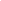 EWT-SARefinement of CAD models, some of which can be considered as small to medium sized models.Verified sizes, dimensions and drawings.Assisted in the purchase of material and fasteners.Creation of databases for project construction.Assisted with live fire tests.Solving of assembly movement errors.TECHNICIAN IN TRAINING	November – December 2012 MMS Technology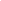 Assisted in the construction of a portable radar.Using everyday machinery, tools and equipment, various tasks were completed ranging from grinding, measuring and fitting.EDUCATION & COURSESNational Diploma: Information Technology, Houston University, 2020Programme in Project Management (PPM), Houston University, 2018COMPUTER & GENERAL SKILLS: Solid works, Sketchup, FeMap, Microsoft Word & Excel, EndNote, Siemens NX, Solid Edge, Libre Office, Visual Basic (GUI and CLI), Mechanical Components Design (CAD), Finite Element Modelling (FEM)